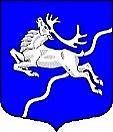 ВНУТРИГОРОДСКОЕ МУНИЦИПАЛЬНОЕ ОБРАЗОВАНИЕ САНКТ-ПЕТЕРБУРГА муниципальный округСЕВЕРНЫЙПОСТАНОВЛЕНИЕ О проведении публичных слушаний по отчету об исполнении бюджета внутригородского муниципального образования Санкт-Петербурга муниципальный округ Северный за 2017 год.   В соответствии со статьей 15 Устава внутригородского муниципального образования Санкт-Петербурга муниципальный округ Северный и решением Муниципального Совета от 14.11.2018 №063-009-5-2017 «Об утверждении положения о порядке организации и проведения публичных слушаний во внутригородском муниципальном образовании Санкт-Петербурга муниципальный округ Северный»ПОСТАНОВЛЯЕТ:Назначить и провести 07.05.2018 года в 16-30 публичные слушания по отчету об исполнении бюджета внутригородского муниципального образования Санкт-Петербурга муниципальный округ Северный за 2017 год.Определить местом проведения публичных слушаний помещение Местной администрации внутригородского муниципального образования Санкт-Петербурга муниципальный округ Северный (Луначарского проспект, дом 80 корп.1, литер Б,                    Санкт-Петербург, Местная администрация).Возложить на Местную администрацию внутригородского муниципального образования Санкт-Петербурга муниципальный округ Северный организацию проведения публичных слушаний.Настоящее постановление вступает в силу после официального опубликования.Контроль за исполнением постановления возложить на И.О.Главы муниципального образования, исполняющего полномочия председателя Муниципального Совета, и И.О.Главы Местной администрации.И.О. Главы муниципального образованияисполняющего полномочия председателя Муниципального Совета                                                                 Т.Ф. Ануфриева ГЛАВА МУНИЦИПАЛЬНОГО ОБРАЗОВАНИЯ20 апреля 2018   №2-МС-2018 